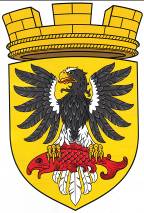 МУНИЦИПАЛЬНОЕ ОБРАЗОВАНИЕ«ЕЛИЗОВСКОЕ ГОРОДСКОЕ ПОСЕЛЕНИЕ»СОБРАНИЕ ДЕПУТАТОВ ЕЛИЗОВСКОГО ГОРОДСКОГО ПОСЕЛЕНИЯЧЕТВЕРТЫЙ СОЗЫВ, ОДИННАДЦАТАЯ СЕССИЯРЕШЕНИЕ № 186г. Елизово                                                                                              27 сентября  2022 годаО принятии муниципального  нормативного правового акта «О внесении изменений в Положение «О порядке проведения публичных слушаний в Елизовском городском поселении»Рассмотрев проект муниципального нормативного правового акта «О внесении изменений в Положение «О порядке проведения публичных слушаний в Елизовском городском поселении», внесенный Главой администрации Елизовского городского поселения, руководствуясь частью 4 статьи 28 Федерального  закона от 06.10.2003 №131-ФЗ «Об общих принципах организации местного самоуправления в Российской Федерации», Уставом Елизовского городского поселения Елизовского муниципального района в Камчатском крае, Собрание депутатов Елизовского городского поселенияРЕШИЛО:Принять муниципальный нормативный правовой акт «О внесении изменений в Положение «О порядке проведения публичных слушаний в Елизовском городском поселении». Направить муниципальный нормативный правовой акт «О внесении изменений в Положение «О порядке проведения публичных слушаний в Елизовском городском поселении» Главе Елизовского городского поселения для подписания и опубликования (обнародования).Глава Елизовского городского поселения –председатель Собрания депутатов Елизовского городского поселения					 О.Л. МартынюкЕЛИЗОВСКИЙ МУНИЦИПАЛЬНЫЙ РАЙОНЕЛИЗОВСКОЕ ГОРОДСКОЕ ПОСЕЛЕНИЕМуниципальный нормативный правовой акт«О внесении изменений в Положение «О порядке проведения публичных слушаний в Елизовском городском поселении»Принят Решением Собрания депутатов Елизовского городского поселения №186 от 27 сентября 2022 года Статья 1. Внести в муниципальный нормативный правовой акт Положение «О порядке проведения публичных слушаний в Елизовском городском поселении» от 29.04.2006 №5, следующие изменения:1. Преамбулу изложить в следующей редакции:«Настоящее Положение разработано в соответствии с Конституцией Российской Федерации, Федеральным законом от 06.10.2003 года № 131-ФЗ «Об общих принципах организации местного самоуправления в Российской Федерации», постановлением Правительства Российской Федерации от 03.02.2022 №101 «Об утверждении Правил использования федеральной государственной информационной системы «Единый портал государственных и муниципальных услуг (функций)» в целях организации и проведения публичных слушаний», Уставом Елизовского городского поселения Елизовского муниципального района в Камчатском крае и устанавливает порядок организации и проведения публичных слушаний в Елизовском городском поселении, за исключением публичных слушаний по вопросам градостроительной деятельности в Елизовском городском поселении, обязательность проведения которых предусмотрена Градостроительным кодексом Российской Федерации, а порядок организации и проведения установлен Положением о порядке проведения общественных обсуждений или публичных слушаний в Елизовском городском поселении по вопросам градостроительной деятельности.»;2. Пункт «8)» части 1 статьи 1 изложить в следующей редакции:«8) Инициаторы проведения публичных слушаний – население поселения, Собрание депутатов, Глава Елизовского городского поселения или Глава администрации Елизовского городского поселения, осуществляющий свои полномочия на основе контракта.»;Часть 2 статьи 3 изложить в следующей редакции:«2. На публичные слушания в обязательном порядке выносятся:1) проект Устава Елизовского городского поселения Елизовского муниципального района в Камчатском крае, а также проект муниципального нормативного правового акта о внесении изменений и дополнений в данный Устав, кроме случаев, когда в Устав вносятся изменения в форме точного воспроизведения положений Конституции Российской Федерации, федеральных законов, конституции (устава) или законов Камчатского края в целях приведения данного Устава в соответствие с этими нормативными правовыми актами;2) проект бюджета поселения и отчёт о его исполнении;3) проект стратегии социально-экономического развития поселения;4) вопросы о преобразовании поселения, за исключением случаев, если в соответствии со статьей 13 Федерального закона от 06.10.2003 №131-ФЗ «Об общих принципах организации местного самоуправления в Российской Федерации» для преобразования поселения требуется получение согласия населения поселения, выраженного путем голосования либо на сходах граждан.»;4. Статью 4 изложить в следующей редакции:«Статья 4. Инициаторы публичных слушаний1. Публичные слушания проводятся по инициативе населения поселения, Собрания депутатов, Главы Елизовского городского поселения, Главы администрации Елизовского городского поселения, осуществляющего свои полномочия на основе контракта. 2. Инициаторами проведения публичных слушаний от имени населения поселения может быть инициативная группа жителей поселения численностью не менее 100 человек.»;5. Часть 1 статьи 5 изложить в следующей редакции:«1. Публичные слушания по инициативе населения поселения, Собрания депутатов, Главы администрации Елизовского городского поселения, осуществляющего свои полномочия на основе контракта, в предусмотренных в настоящем Положении случаях, назначаются решением Собрания депутатов.»;6. Часть 3 статьи 5 дополнить пунктами «6), 7)» следующего содержания: «6) адрес официального сайта поселения в информационно-телекоммуникационной сети «Интернет» (далее – официальный сайт), на котором будет размещен проект муниципального правового акта, выносимого на публичные слушания, в электронном виде, а также результаты публичных слушаний и посредством которого будет осуществляться представление жителями поселения своих замечаний и предложений по вынесенному на обсуждение проекту муниципального правового акта;7) возможность использования в целях организации и проведения публичных слушаний федеральной государственной информационной системы «Единый портал государственных и муниципальных услуг (функций)» (далее – Единый портал) в соответствии с порядком, устанавливаемым Правительством Российской Федерации.»;7. Пункт «5)» части 4 статьи 5 исключить;8. Статью 5 дополнить частью 13 следующего содержания:«13. Решение Собрания депутатов или постановление Главы Елизовского городского поселения о назначении публичных слушаний подлежит обязательному размещению на Едином портале государственных и муниципальных услуг (функций) (далее – Единый портал).»;9. Пункт «8)» части 2 статьи 6 изложить в следующей редакции:«8) оповещает население поселения через средства массовой информации и Единый портал  об инициаторах, дате, месте проведения, вопросах, выносимых на обсуждение, не позднее 7 дней до даты проведения;»;10. Часть 1 статьи 7 изложить в следующей редакции:«1. Население поселения извещается Оргкомитетом через средства массовой информации и Единый портал:»;11. пункт «1)» части 1 статьи 7 изложить в следующей редакции:«1) О содержании проектов правовых актов, выносимых на публичные слушания - не позднее 7 дней до даты их проведения. Одновременно для населения поселения должна быть опубликована (обнародована) и размещена на Едином портале информация о порядке учёта предложений по проектам правовых актов и участия граждан поселения в их обсуждении.»;12. Часть 2 статьи 7 изложить в следующей редакции:«2. Публикуемая и размещаемая на Едином портале информация должна содержать: вопросы публичных слушаний, информацию об инициаторе их проведения, указание о времени и месте проведения публичных слушаний, порядке и сроках приёма предложений по обсуждаемым вопросам, контактную информацию Оргкомитета.»;13. Часть 3 статьи 7 изложить в следующей редакции:«3. Оргкомитет информирует население через средства массовой информации и Единый портал о ходе подготовки публичных слушаний.»;14. Статью 7 дополнить частью 6 следующего содержания:«6. Информация о назначении публичных слушаний подлежит размещению на Едином портале не позднее 7 дней до даты проведения публичных слушаний.»;15. Статью 8 дополнить частью 9 следующего содержания:«9. Жители поселения, вправе представить свои замечания и предложения по проекту муниципального правового акта, вынесенному на публичные слушания: -в устной форме в ходе выступления на публичных слушаниях; -на бумажном носителе по адресу места (адресам мест) приема замечаний и предложений, предусмотренных решением Собрания депутатов (постановлением Главы поселения) о назначении публичных слушаний; -в электронной форме посредством официального сайта; -с использованием Единого портала.»;16. Часть 3 статьи 10 изложить в следующей редакции:«3. Оргкомитет обеспечивает публикацию итогового документа публичных слушаний в средствах массовой информации и в соответствующем разделе платформы обратной связи Единого портала.»;17. Статью 11 признать утратившей силу.18. Статью 15 изложить в следующей редакции:«Статья 15. Финансирование проведения публичных слушанийФинансирование мероприятий, связанных с организацией и проведением публичных слушаний по инициативе населения поселения, Собрания депутатов, Главы Елизовского городского поселения, Главы администрации Елизовского городского поселения, осуществляющего свои полномочия на основе контракта осуществляется за счет средств бюджета поселения.».Статья 2. Заключительные положенияНастоящий муниципальный нормативный правовой акт вступает в силу после его официального опубликования (обнародования).Глава Елизовского городского поселения			           О.Л. Мартынюк № 45 - НПА от 27 сентября 2022 года